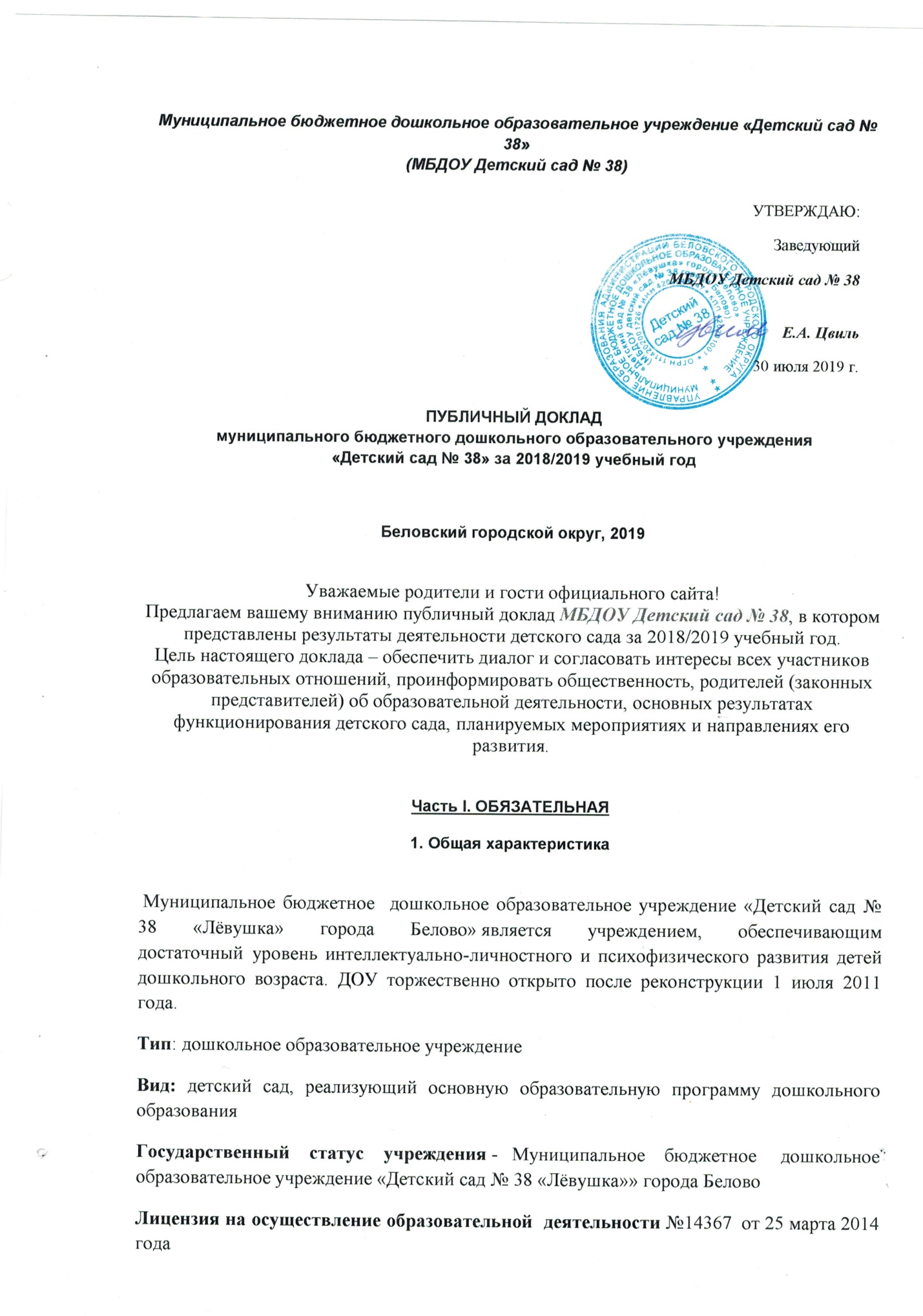 Лицензия на медицинскую деятельность  ЛО- 42-01-001925 от 18 апреля 2013года, настоящая лицензия предоставляется бессрочно.Место нахождения Место нахождения и почтовый адрес МБДОУ:  1 корпус 652645, Кемеровская область, г. Белово, ул. Глинки, 9 .Тел.: 8(384-52)3-36-24; 2 корпус 652645, Кемеровская область, г. Белово, ул. Киевская ,40  .Тел.: 8(384-52)3-14-67mail: mdou.38@mail.ru.Режим работы: Пятидневная рабочая неделя с 7.00 до 19.00 Выходные: суббота, воскресенье, праздничные дни. Время пребывания детей: 12-ти часовое.Структура, количество и наполняемость групп: основной структурной единицей Учреждения является группа детей дошкольного возраста. Согласно Уставу и СанПиН наполняемость в группах соответствует установленным нормам. Укомплектованность учреждения детьми в соответствии с Муниципальным заданием по проектной мощности соответствует фактической наполняемости. Учредителем детского сада является муниципальное образование Беловский городской округ. Функции и полномочия учредителя осуществляются Администрацией Беловского городского округа. Детский сад находится в ведении муниципального казенного учреждения «Управление образования города Белово». Организационно-правовая форма детского сада: муниципальное бюджетное дошкольное образовательное учреждение. Основной целью деятельности детского сада  является создание условий для реализации гарантированного гражданам РФ права на получение общедоступного и бесплатного дошкольного образования и обеспечения воспитания, обучения, присмотра, ухода и оздоровления детей. Детский сад - это отдельно стоящее двухэтажное кирпичное здание, построенное по типовому проекту, расположенное внутри жилого микрорайона. Территория обнесена сплошным металлическим забором, установлены подъездные ворота и калитка, которые обеспечивают вход и проезд к зданию.  С 01.10.2013 года на основании Распоряжения Беловского  городского округа от 25.07.2013 г. № 1857-р  к муниципальному бюджетному дошкольному образовательному учреждению «Детский  сад№38«Лёвушка» города Белово», реорганизовано муниципальное бюджетное дошкольное образовательное учреждение «Детский сад  № 12 «Колокольчик»  города Белово» в  форме присоединения. В МБДОУ функционирует 8 групп, в том числе 2  группы раннего возраста, 2  младшего возраста, 4 группы дошкольного возраста. На протяжении всей деятельности образовательного учреждения качественное дошкольное образование получили тысячи воспитанников детского сада. В настоящее время контингент воспитанников составляет  196  детей   раннего и дошкольного возраста.В детском саду функционируют 8 группГрупповые помещения оснащены игровым оборудованием согласно требованиям программ, возрастным особенностям и потребностям детей дошкольного возраста. В каждой возрастной группе ДОУ созданы условия для самостоятельного активного и целенаправленного действия детей во всех видах деятельности. Характер размещения игрового, спортивного и другого оборудования в основном обеспечивает свободный доступ к играм и игрушкам, материалам и оборудованию. Расположение мебели, игрушек и другого оборудования отвечает эстетическим требованиям, требованиям техники безопасности, санитарно-гигиеническим нормам. В течение учебного года приобретена новая детская мебель под игрушки,пополнены игрушками игровые уголки во всех группах детского сада. Педагоги постоянно вносят творческие находки в оформление игровых зон. Территория, прилегающая к зданию и используемая для прогулок и игр на свежем воздухе, рассматривается как часть развивающего пространства, в пределах которого осуществляется игровая, трудовая и свободная деятельность детей. Участки оснащены оборудованием, оформлены зелеными насаждениями. Содержание предметно - развивающей среды соответствует интересам и потребностям детей, периодически изменяется и дополняется, обеспечивая «зону ближайшего развития» каждого ребенка. Педагогический коллектив заботится о сохранении и развитии материально-технической базы и создании благоприятных медико-социальных условий пребывания детей в ДОУ.Управление дошкольным учреждениемУправление Учреждением осуществляется в соответствии с законодательством Российской Федерации, Кемеровской области и уставом учреждения. Учредителем учреждения является муниципальное образование Беловский городской округ. Функции и полномочия учредителя осуществляются Администрацией Беловского городского округа. Учреждение находится в ведении муниципального казенного учреждения «Управление образования города Белово».Управляющая система состоит из двух структур: I структура – общественное управление:В нашем детском саду в целях инициирования  участия педагогов, активных представителей родительского сообщества в самоуправлении созданы следующие формы самоуправления:педагогический совет;управляющий совет;общее собрание;профсоюзный комитет. II структура – административное управление, которое имеет линейную структуру.I уровень – заведующая ДОУ.Управленческая деятельность заведующей обеспечивает-         материальные, организационные;-         правовые;-         социально – психологические условия для реализации функции управления образовательным процессом в ДОУ.Объект управления заведующей – весь коллектив.II уровень – заместитель заведующей по воспитательно-методической работе, заместитель заведующего по АХЧ, старшая медсестра.Объект управления управленцев второго уровня – часть коллектива согласно функциональным обязанностям.III  уровень управления осуществляется воспитателями, специалистами и обслуживающим персоналом.Объект управления – дети и родители.Кадровый потенциалКадровый потенциал является наиболее важным ресурсом, позволяющим обеспечивать высокое качество образования. Администрация  ДОУ уделяет внимание созданию благоприятных условий для поддержки и профессионального развития своих педагогов, наиболее полному раскрытию их творческих возможностей. В дошкольном учреждении воспитательно-образовательный процесс осуществляет трудоспособный, эмоционально-увлеченный, стабильный, творческий педагогический коллектив, который состоит из 18 педагогов, вкладывающих всю свою душу и сердце в общее дело – воспитание и развитие детей.Характеристика педагогических кадровпо образованию2018-2019 44,5%- высшее;        55,5%- среднее специальное педагогическое  Характеристика педагогических кадров по категориям2018-2019 учебного годаВысшая категория-22,3%; 1 категория 61,1%; нет категории -16,6%Характеристика педагогических кадров по стажу2018-2019 учебного годаОт 0-5-3;  От 5-10 -3;  От 10-15-4; От 20-25 – 4;  Более 25 -6В  МБДОУ детский сад №38 «Лёвушка» разработана и реализуется система повышения квалификации педагогических кадров, обеспечивающих формирование профессиональных компетенций, обеспечивающих качество воспитательно-образовательного процесса в ДОУ. В структуре методической работы по повышению уровня профессиональной компетентности педагогов используются формы повышения квалификации педагога: -Курсы повышения квалификации педагогов при КРИПК и ПРО; -Модульные дистанционные курсы повышения квалификации; -Обучение в ВУЗах; -Использование ИКТ-технологий для самообразования и обмена опытом впедагогическом Интернет-сообществе. - формы методической работы: семинары, педагогические советы, мастер – классы, деловая игра, консультации, участие в городских и поселковых методических объединениях. - формы методической работы: семинары, педагогические советы, мастер – классы, деловая игра, консультации, участие в городских и поселковых методических объединениях. За отчетный период в ДОУ были организованы и проведены активные формы методической работы.-прохождение курсов повышения квалификации:-педагогические советы: «Проектный метод в деятельности ДУ в контексте ФГОС ДО»(январь 2019);  «Экологическое воспитание дошкольников в ДОУ в контексте ФГОС ДО»(2019 март)-открытые просмотры: Итоговые занятия по всем образовательные областям (апрель -май 2019)Информация об участниках региональных, федеральных и международных конкурсов, олимпиадах педагогов МБДОУ №38 2018-2019Информация обпубликациях работников региональных,федеральных и международных изданийМБДОУ №38 за 2018-2019Таким образом, можно сделать вывод, что педагоги детского сада постоянно повышают свой профессиональный уровень, посещают методические объединения, знакомятся с опытом работы своих коллег и других дошкольных учреждений, приобретают и изучают новинки периодической и методической литературы. Все это в комплексе дает хороший результат в организации педагогической деятельности и улучшении качества образования и воспитания дошкольников.Особенности образовательного процессаДошкольное образовательное учреждение работает по Основной образовательной программе дошкольного образования. Содержание Программы включает совокупность образовательных областей, которые обеспечивают разностороннее развитие детей с учетом их возрастных и индивидуальных особенностей по основным направлениям: социально-коммуникативному, познавательному, речевому, художественно-эстетическому, физическому. В структуре программы и учебного плана выделяется основная и вариативная части. Организация деятельности взрослых и детей по реализации и освоению Программы осуществляется в двух основных моделях организации образовательного процесса - совместной деятельности взрослого и детей и самостоятельной деятельности детей. Решение образовательных задач в рамках первой модели – совместной деятельности взрослого и детей - осуществляется как в виде непосредственно образовательной деятельности, так и в виде образовательной деятельности, осуществляемой в ходе режимных моментов. Непосредственно образовательная деятельность реализуется через организацию различных видов детской деятельности (игровой, двигательной, познавательно-исследовательской, коммуникативной, продуктивной, музыкально-художественной ,трудовой, а также чтения художественной литературы) или их интеграцию с использованием разнообразных форм и методов работы, выбор которых осуществляется педагогами самостоятельно в зависимости от контингента детей, уровня освоения Программы и решения конкретных образовательных задач. Во всех возрастных группах организация непосредственной образовательной деятельности строится в соответствии с СанПиН «Требования к приёму детей в дошкольные организации, режиму дня и учебным занятиям». В соответствии с СанПиН занятия физкультурно – оздоровительного и эстетического цикла во всех возрастных группах занимают не менее 50% общего времени занятий. Мероприятия физкультурно-оздоровительного цикла предусматривают закаливающие, оздоровительные, профилактические мероприятия, оптимальный двигательный режим по каждой возрастной группе, который обеспечивает достаточное время организованной деятельности детей, одно из трёх физкультурных занятий проводится на воздухе. Ежедневная двигательная активность, включающая кружковые занятия, утреннюю гимнастику, подвижные игры, равномерна и разнообразна по формам организации. Реализация программы в каникулярном режиме предусматривает работу по направлениям физического и художественно-эстетического развития детей. Социальные партнеры учрежденияС целью повышения качества образовательных услуг, уровня реализации основной общеобразовательной программы ДОУ  в течение учебного года коллектив детского сада поддерживал прочные отношения с социальными учреждениями:•	Сотрудники МУ ДК «Угольщиков », МУ ДК «Шахтер», организовывали для детей различные праздники, тематические беседы, развлечения, где воспитанники принимали активное участие в конкурсах и викторинах.•	Дошкольное учреждение осуществляет тесное сотрудничество со школой №19.  Права и обязанности регулируются договором. Совместно со школой был разработан план мероприятий, предусматривающий тесный контакт воспитателей и учителей начальной школы, воспитанников дошкольного учреждения и учеников первого класса. Для будущих выпускников ДОУ бала организована экскурсия в СОШ №19Взаимодействие МБДОУ с другими образовательными учреждениями, учреждениямиздравоохранения и культуры, выстроено исходя из целей годового плана, и реализуемойобразовательной программы.- Детская поликлиника – контроль за организацией оздоровительной работы вдетском саду, профилактические осмотры узкими специалистами, индивидуальныеконсультации, прививки.-Детские сады города и посёлка – обобщение опыта работы, совместныепраздничные мероприятия, семинары, методические объединения по направлениямдеятельности.-Детская библиотека– совместное проведение праздничных мероприятий,викторин, конкурсов, литературно-познавательные часы, экскурсии.-Дом детского творчества – посещение театрализованных представлений,проведение досуговых и праздничных мероприятий.-МОУ ДОД детская школа искусств № 63 –организация экскурсий для детей,посещение концертов, совместные тематические досугиСотрудничество с родителями:Педагоги нашего учреждения большое внимание уделяют работе с родителями. Мыстараемся формировать доверительные отношения и привлекать родителей к созданиюединого пространства развития ребенка.Основными направлениями взаимодействия с семьями воспитанников являются:-изучение потребностей родителей в образовательных услугах для определенияперспектив развития учреждения, содержания работы и форм её организации,-просвещение родителей с целью повышения их правовой и педагогическойкультуры;Наиболее распространенными формами работы с родителями являются:-общие и групповые собрания;-заседания родительских комитетов групп детского сада;-проведение Дней открытых дверей;-совместная организация праздников для детей;-консультации;-анкетирование;-совместные творческие выставки и др.Условия осуществления образовательного процессаРазвивающая предметная среда учрежденияПредметно-развивающая среда в ДОУ строится с учетом образовательной программы,возрастных особенностей детей и в соответствии с ФГОС.В детском саду имеются:кабинет заведующей;методический кабинет;музыкальный зал (2)медицинский блок (медицинский кабинет, изолятор)групповые помещения с учетом возрастных особенностей детей;участки для прогулок детей;(8)спортивная площадка; (2)цветники, огороды, экологическая зона, площадки по ПДД. Все помещения оснащены необходимым оборудованием и средствами обучения в соответствии с основной общеобразовательной программой дошкольного образования. Все элементы среды связаны между собой по содержанию, масштабу и художественному решению. Эстетичность, многофункциональность размещения оборудования и мебели создают условия для обеспечения эмоционального благополучия детей и положительногомикроклимата в каждой группе. Оснащение предметно-развивающей среды игровыми развивающими пособиями учитывает необходимость совместной, индивидуальной деятельности детей и двигательной активности детей. Музыкальный и  физкультурный зал.Групповые помещенияОбеспечение безопасности в детском саду.Вопросам обеспечения безопасности в детском саду уделяется особое внимание. Для обеспечения антитеррористической и пожарной безопасности всех участников образовательного процесса во всех корпусах ДОУ  оборудованы  домофоны, а также оснащены современной охранно-пожарной сигнализацией; имеются запасные эвакуационные выходы, первичные средства пожаротушения; разработаны поэтажные схемы эвакуации сотрудников и воспитанников ДОУ в случае ЧС; здание и прилегающая территория освещены; территория ограждена забором;  калитка и ворота запираются на замки, разработаны паспорта безопасности и дорожной безопасности в  ДОУ.Медицинское обслуживание воспитанников ДОУ осуществляется в соответствии с СанПиН, должностными обязанностями старшей медицинской сестры. В медицинском кабинете имеется современное медицинское оборудование.Организации питанияПроцесс обеспечения рационального питания в детском саду строится с целью полного удовлетворения потребности дошкольников в основных питательных веществах, необходимых для активного роста и развития. Одной из ключевых особенностей процесса питания детей в детском саду является формирование рациона в связи с индивидуальными потребностями детей, в том числе склонностью к аллергическим реакциям. Контроль за качеством питания разнообразием и витаминизацией блюд, закладкой продуктов питания, кулинарной обработкой, выходом блюд, вкусовыми качествами пищи, правильностью хранения и соблюдением сроков реализации продуктов питания осуществляет заведующий, старшая медсестра.В целях осуществления контроля за правильной организацией питания детей, качеством доставляемых продуктов питания и соблюдением санитарно-гигиенических требований при приготовлении, и раздаче пищи в Учреждении создана и действует бракеражная комиссия. Работа бракеражной комиссии регламентируется «Положением о бракеражнойкомиссии». Согласно санитарно-гигиеническим требованиям соблюдения режима питания в детском саду организовано пяти разовое питание: завтрак, второй завтрак, обед, полдник, ужин. При составлении меню-требования старшая медсестра руководствуется разработанным и утвержденным 10- дневным меню, составленным в соответствии с требованиями СанПиН. Меню составляется с соблюдением норм расхода продуктов питания на одного ребенка. Детям, страдающим аллергией или непереносимостью каких-либо блюд, осуществляется замена другими продуктами.  В целях профилактики пищевых отравлений и острых кишечных заболеваний работники пищеблока строго соблюдают установленные требования к технологической обработке продуктов, правил личной гигиены.Результаты деятельности ДОУАнализ физического развития дошкольников и их здоровья.Охрана и укрепление здоровья детей, всестороннее физическое развитие, закаливание организма – одно из ведущих направлений деятельности учреждения. Физическое здоровье детей неразрывно связано с их психическим здоровьем, эмоциональным благополучием. Система физкультурно-оздоровительной работы включает лечебно- профилактические и физкультурно-оздоровительные мероприятия, поэтому в детском учреждении медицинский персонал детского сада работает в тесном контакте с педагогическим коллективом и родителями. В 2017-2018 учебном году педагогами и медицинским персоналом ДОУ проводилась работа по профилактике и снижению заболеваемости детей: использовались различные виды закаливания (босохождение, воздушные и солнечные ванны), дыхательная гимнастика и гимнастика после сна. Систематически проводились: утренняя гимнастика, как средство тренировки и закаливания организма, подвижные игры на прогулке, физкультминутки на занятиях, упражнения направленные профилактику плоскостопия и нарушения осанки у детей; витаминопрофилактика, помощь детям в овладении основами гигиенической и двигательной культуры и др. По плану проводились медицинские осмотры детей узкими специалистами и анализировались данные лабораторных обследований для объективной оценки состояния здоровья детей и коррекции педагогической деятельности воспитателей по оздоровлению детей. Работа велась через соблюдение санитарно-гигиенических норм и требований,проводилась систематически и контролировалась администрацией и старшей медицинской сестрой .В учреждении был реализован комплекс профилактических мероприятий, составленный на год.Освоение образовательной программы ДОУ.Целью своей деятельности дошкольное учреждение видит в обеспечении устойчивого развития Учреждения, доступности, повышения качества и эффективности образования, полноценного физическое и психическое развития дошкольников. Основная образовательная программа реализуется в соответствии с учебным планом МБДОУ детский сад №38 города Белово, календарным учебным графиком, Годовым планом работы Учреждения. Все программы, реализуемые в МБДОУ, скоординированы таким образом, что в целом учитываются основные положения и подходы основной образовательной программы, обеспечивается целостность педагогического процесса. Анализ итоговых результатов освоения основной общеобразовательной программы дошкольного образования осуществляется по результатам проведения педагогического мониторинга освоения ООП ДО, через организацию и проведения итоговых занятий всеми педагогами ДОУ, анализа продуктов детской деятельности детей и непосредственного наблюдения за самостоятельной игровой деятельностью дошкольников.  Общие результаты диагностического обследованияпо образовательным областямза учебный год 2018-2019О-82                                                              Д- 18Финансовые ресурсы ДОУ и их использование.Учреждение имеет лицевой счет, открытый в органах казначейского исполнения бюджета. За учреждением закреплено на праве оперативного управления движимое и недвижимое имущество, согласно договора на оперативное управление в пределах, установленных законом. Земельные участки предоставляются в постоянное (бессрочное) пользование. Имущество, закрепленное на праве оперативного управления, является муниципальной собственностью учреждения. Учреждению принадлежит право распоряжения средствами, полученными за счет внебюджетных источников. Финансовые и материальные средства учреждения, закрепленные за ним Учредителем, используется им в соответствии с Уставом. Источниками финансирования имущества и финансовых ресурсов учреждения являются субсидии, выделяемые из областного и муниципального бюджета для выполнения муниципального задания, на содержание недвижимого имущества и особо ценного движимого имущества. В пределах, имеющихся в распоряжении финансовых средств, детский сад осуществляет материально-техническое обеспечение и оснащение образовательного процесса, оборудование помещений в соответствии с государственными муниципальными нормами и требованиями. Возрастные группыКоличествогруппВозраст детейКоличество детейясельная11,5-3 –года25II младшая группа23 – 4 года52Средняя группа24 – 5 лет54Старшая группа25 - 6 лет30Подготов.группа16 – 7 лет35повышения квалификацииОрганизаторТемаФ.О. педагогаКурсы П.К.ГОУДПО(ПК)С «Кузбасский региональный институт повышения квалификации и переподготовки работников образования»,«Структурирование образовательного процесса в современной дошкольной образовательной организации в условиях реализации ФГОС»Ильина Н.В (2018)Курсы П.К.ГОУДПО(ПК)С «Кузбасский региональный институт повышения квалификации и переподготовки работников образования»,«Современные аспекты обеспечения преемственности дошкольного и начального общего образования в условиях реализации ФГОС»Ненашева Е.В.(2018)Курсы П.К.ООО « Центр развития Педагогики»«Организация воспитательно-образовательного процесса в дошкольном учреждении в условиях реализации ФГОС» Баумгертнер И.С (2018)Курсы П.К.ООО « Центр развития Педагогики»«Организация воспитательно-образовательного процесса в дошкольном учреждении в условиях реализации ФГОС»Ефимова Н.М (2018)Курсы П.К.ООО « Центр развития Педагогики»«Организация воспитательно-образовательного процесса в дошкольном учреждении в условиях реализации ФГОС»Сивохина Т.Н. (2018)Курсы П.К.ООО « Центр развития Педагогики»«Организация воспитательно-образовательного процесса в дошкольном учреждении в условиях реализации ФГОС»Булатова О.И.(2018)Дистанционные курсыООО»Инфоурок»«Организация развивающей образовательной среды в условиях реализации ФГОС ДО»Голенкова Ю.В. (2018)Дистанционные курсыООО»Инфоурок»«Воспитание детей дошкольного возраста»Лоза И.И.(2018)Дистанционные курсыАНО ДПО «СИПППИСР»Совреенные подходы к содержанию и организации образовательного процесса в условиях введения ФГОС ДО»Комшилова Н.С. (2018)Дистанционные курсыООО учебный центр «Профессионал»«Инновационные подходы к организации социально-личностного  развития детей дошкольного возраста в соответствии с ФГОС»Коровкина Л.Г. (2018)Дистанционные курсыДистанционные курсы«Южный Униерситет»«Современные методы игровой деятельности в работе с дошкольниками в условиях реализации ФГОС» Унрау А.П (2018)Дистанционные курсы«Южный Униерситет»«Современные методы игровой деятельности в работе с дошкольниками в условиях реализации ФГОС» Зырянова М.Н (2018)Дистанционные курсы«Южный Униерситет»«Современные методы игровой деятельности в работе с дошкольниками в условиях реализации ФГОС» Ряпосова Н.М.(2018)Семинар-практикумГОУДПО(ПК)С «Кузбасский региональный институт повышения квалификации и переподготовки работников образования»,«использование шкал ECERS-R при оценке качества образовательной среды»Бахтина Н.В.старший воспитатель(2018)№Ф.И.ОдолжностьУровень конкурсаФорма проведения заочная, очная,) дата(месяц,год)Участие или победа1Комшилова Надежда СергеевнавоспитательВсеросийский конкурс «Бережем планету вместе»Заочная (16.04. 2018)Победитель(1 место)1Комшилова Надежда СергеевнаВсероссийский дистанционныйКонкур «Блиц-олимпиада»Заочная(2019)Победитель(2 место)2РяпосоваНаталья МихайловнавоспитательВсероссийский дистанционный конкурс по ОБЖ «Простые правила»Апрель 2018Диплом руководителя2РяпосоваНаталья МихайловнавоспитательВсероссийский дистанционный конкурс «Моё призвание-дошкольное образование!»Заочная(11.03. 2018)Победитель(2 место)2РяпосоваНаталья МихайловнавоспитательОбластной конкурс детского рисунка «Рабочие профессии Кузбасса»2018участник3Лоза Ирина ИвановнавоспитательВсероссийский дистанционный конкурс «Требования ФГОС к системе дошкольного образования»Заочная(28.03. 2018)Победитель(1 место)4КоровкинаЛюдмила ГеннадьевнавоспитательВсероссийский дистанционный конкурс«Моё призвание-дошкольное образование!»11.03. 2018Победитель(1 место)5Унрау Анна ПетровнавоспитательВсероссийский конкурс «Бережем планету вместе»Заочная (16.04. 2018)Победитель(1 место)5Унрау Анна ПетровнавоспитательВсероссийской дистанционнойолимпиады» педагогический успехПобедитель 2 место6Мильченко Светлана АлексеевнавоспитательВсероссийский дистанционный конкурс«Моё призвание-дошкольное образование!»21.03.2018 ЗаочныйПобедитель(1 место)6Мильченко Светлана АлексеевнавоспитательГородская выставка  декоративно-прикладного и технического творчества «Украшаем свой Дом2018 годучастник6Мильченко Светлана АлексеевнавоспитательОбластной конкурс детского рисунка «Рабочие профессии Кузбасса»2018участник7Кашеварова Светлана ВладимировнаМузыкальный руководитель« Городской  фестиваль детского творчества «Золотой колокольчик»Заочныйапрель 2019Диплом  участника7Кашеварова Светлана ВладимировнаМузыкальный руководительВсероссийский дистанционный конкурс «Музыкальная Капель»28.06.2018Победитель(2 место)8Ненашева Елена ВитальевнаВсероссийский дистанционный конкурс по ОБЖ «Простые правила»2018Диплом руководителя9Голенкова Юлия ВалерьевнавоспитательВсероссийский дистанционный конкурс«Моё призвание-дошкольное образование!»Заочный22.04.2018Победитель(1 место)№Ф.И.ОдолжностьУровень издания региональное российское, международный, зарубежныйПубликация на сайте, в газете, в журналеДата(месяц, год)1УнрауАнна ПетровнавоспитательВсероссийскийВсероссийский СМИ «Ты гений»01.06.20193ГоленковаЮлия ВалерьевнавоспитательмеждународныйНа сайте MAAM.RU05.12.20194КоровкинаЛюдмила ГеннадьевнавоспитательВсероссийский Издание «Портал педагога11.03.20195Сивохина Татьяна НиколаевнавоспитательВсероссийскийПедагогического сообщества «УРОК.РФ»20.04.20196Баумгертнер Ирина СергеевнавоспитательМеждународныйСетевое издание «Солнечный свет»05.04.2018